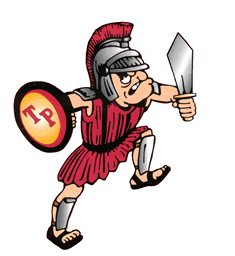 TINLEY PARK HIGH SCHOOLGIRLS VOLLEYBALL2014 Season SummaryOVERALL RECORD:   		30-9 (11-2) 2nd place in conferenceHIGHLIGHTS:		1st Regional & Sectional title in school historyMost wins in a season in school historyMost conference wins in the SSC ever3rd place in 16 team Reed-Custer Invitational3rd place in TPHS Titan Invite4th place in Bradley InviteALL-CONFERENCE PLAYERS:Molly Brennan	(3 time winner)Katie Kopecky	(3 time winner)Lindsay Lannen	(2 time winner)Kasey Nolan	SENIOR CAREER STATS:Molly Brennan:		654 kills, 812 digs, 153 aces, 611 service points, 78 blocks, 246 assistsJanna Goyola:		1 awesome kill!, 20 digs, 1 ace, 5 service pointsKatie Kopecky:		1,599 digs, 108 aces, 455 service points, 33 kills, 46 assistsLindsay Lannen:	672 kills, 209 blocks, 115 aces, 534 service points, 327 digs, 22 assists Corina Williams:	86 kills, 70 blocks, 146 digs, 80 assists, 21 aces, 96 service pointsNichole Chaput:	4 kills, 4 digs, and one awesome year as a managerAbby Simon:		Overall record as a manager:  48-26-1SEASON HIGHS IN A MATCH:Aces: 		6 by Kasey Nolan (Morgan Park)	Service Points:	14 by Kasey Nolan (Hillcrest)Kills:		12 by Molly Brennan (Lemont)Digs:		33 by Katie Kopecky (TF South)Assists:		29 by Kasey Nolan (Lemont)Blocks:		8 by Jackie Alberto (Shepard)SCHOOL RECORDS:CAREER KILLS:	Lindsay Lannen: 672 kills, Molly Brennan 654 killsKILLS IN A SEASON:  1st: Lindsay Lannen 262 kills, 2nd & 3rd Molly Brennan 232 & 215 killsCAREER DIGS:	Katie Kopecky: 1,599 digsASSISTS IN A SEASON:  Kasey Nolan 529 assistsOVERALL SCHOOL RECORD FOR THE PAST FOUR YEARS:77-65-3 OVERALL  &  31-21 IN CONFERENCE